МУНИЦИПАЛЬНОЕ ОБРАЗОВАНИЕ «КУРУМКАНСКИЙ РАЙОН»АДМИНИСТРАЦИЯ СЕЛЬСКОГО ПОСЕЛЕНИЯ «АРЗГУН»671635 Республика Бурятия, Курумканский район, с. Арзгун, ул. ген. Цыденова,2,    тел. 8(30149) 92-1-57ЗАХИРАЛРАСПОРЯЖЕНИЕ № 44-1от «07» октября 2019 года                «О переводе нормы расхода                 топлива с летнего на зимний период»                В связи с установившейся  низкой температурой наружного воздуха:Перевести нормы расхода  топлива с  летнего на зимний период с  20 октября 2019 года.Утвердить норма расходов топлива: тойота карина – 11.8 л.\100км                                                                    Хонда CRV – 11.8 л.\100км.						        Тойота-камри – 14 л\100км.Контроль возложить  на специалиста Доржиевой Л.Д.Настоящее распоряжение вступает в силу  со дня подписания.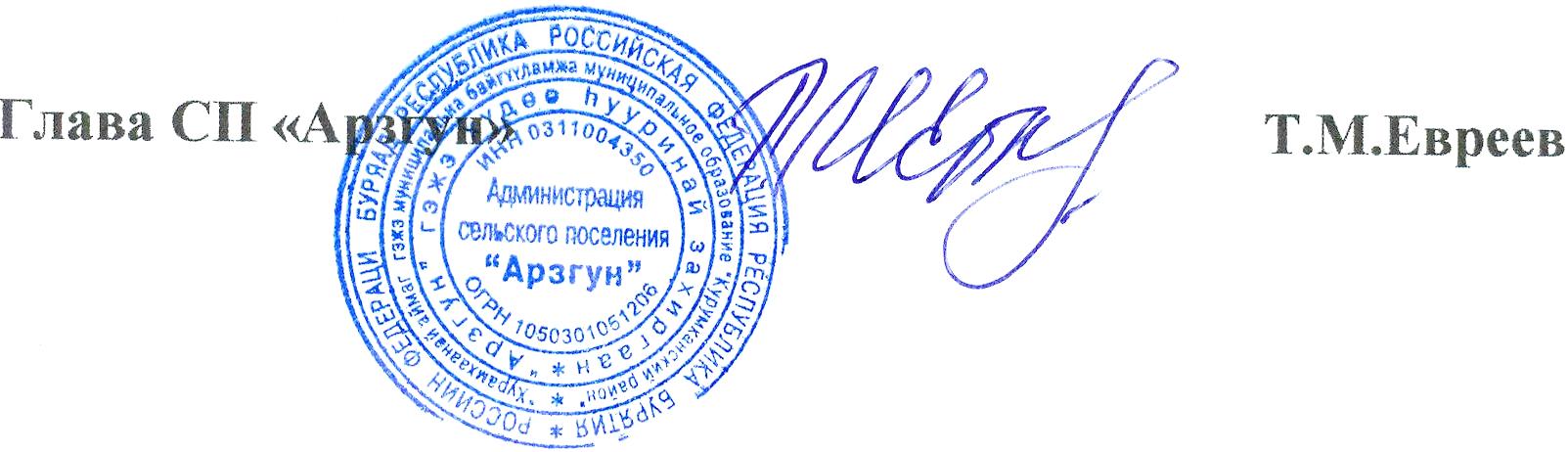 